Сроки проведения: 19 -21 апреля 2022 годаМесто проведения: Свердловская область, город Екатеринбург, ул. Б.Ельцина 3 (Детский технопарк Кванториум»)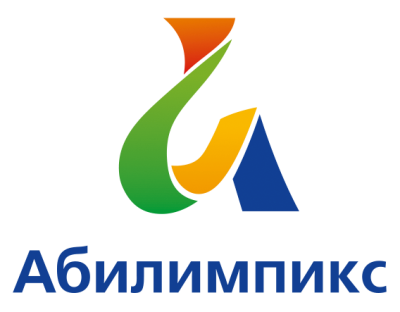 ПРОГРАММА ПРОВЕДЕНИЯ ЧЕМПИОНАТА СВЕРДЛОВСКОЙ ОБЛАСТИ «АБИЛИМПИКС» - 2022 ПО КОМПЕТЕНЦИИ  «Промышленная робототехника» (школьники)1 день – 19 апреля 2022 год(школьники)1 день – 19 апреля 2022 год(школьники)1 день – 19 апреля 2022 год(школьники)ВремяМероприятиеМесто проведения10.00 - 10.30Прибытие участников, гостей, организаторов. Регистрация.г. Екатеринбург, Президентский центр Б.Н.Ельцина, ул. Бориса Ельцина 3, 4 эт. (д/т«Кванториум», Промробоквантум)10.30-11.00Церемония открытия.г. Екатеринбург, Президентский центр Б.Н.Ельцина, ул. Бориса Ельцина 3, 4 эт. (д/т«Кванториум», Промробоквантум)11.00-11.30Жеребьевка. Размещение участников по рабочим местам, адаптация на рабочих местах. Проверка инструмента, заготовок.г. Екатеринбург, Президентский центр Б.Н.Ельцина, ул. Бориса Ельцина 3, 4 эт. (д/т«Кванториум», Промробоквантум)11.30-12.00Инструктаж по технике безопасностиг. Екатеринбург, Президентский центр Б.Н.Ельцина, ул. Бориса Ельцина 3, 4 эт. (д/т«Кванториум», Промробоквантум)12.00 – 14.00Выполнение конкурсного задания (2 часа)г. Екатеринбург, Президентский центр Б.Н.Ельцина, ул. Бориса Ельцина 3, 4 эт. (д/т«Кванториум», Промробоквантум)14.00-14.30Обедг. Екатеринбург, Президентский центр Б.Н.Ельцина, ул. Бориса Ельцина 3, 4 эт. (д/т«Кванториум», Промробоквантум)14.30-16.30 Выполнение конкурсного задания (2 часа)г. Екатеринбург, Президентский центр Б.Н.Ельцина, ул. Бориса Ельцина 3, 4 эт. (д/т«Кванториум», Промробоквантум)16.30 – 17.30Рабочее заседание экспертов по компетенциям, итогиг. Екатеринбург, Президентский центр Б.Н.Ельцина, ул. Бориса Ельцина 3, 4 эт. (д/т«Кванториум», Промробоквантум)17.30 – 18.00Отъезд участников, гостей, организаторовг. Екатеринбург, Президентский центр Б.Н.Ельцина, ул. Бориса Ельцина 3, 4 эт. (д/т«Кванториум», Промробоквантум)2 день – 20 апреля 2021 год2 день – 20 апреля 2021 год2 день – 20 апреля 2021 год09.50 - 10.00Прибытие участников, гостей, организаторов. Регистрация.г. Екатеринбург, Президентский центр Б.Н.Ельцина, ул. Бориса Ельцина 3, 4 эт. (д/т«Кванториум», Промробоквантум)10.00 – 12.00Выполнение конкурсного задания (2 часа)г. Екатеринбург, Президентский центр Б.Н.Ельцина, ул. Бориса Ельцина 3, 4 эт. (д/т«Кванториум», Промробоквантум)12.00-12.30Обедг. Екатеринбург, Президентский центр Б.Н.Ельцина, ул. Бориса Ельцина 3, 4 эт. (д/т«Кванториум», Промробоквантум)12.30-14.30 Выполнение конкурсного задания (2 часа)г. Екатеринбург, Президентский центр Б.Н.Ельцина, ул. Бориса Ельцина 3, 4 эт. (д/т«Кванториум», Промробоквантум)14.30 – 15.30Рабочее заседание экспертов по компетенциям, итогиг. Екатеринбург, Президентский центр Б.Н.Ельцина, ул. Бориса Ельцина 3, 4 эт. (д/т«Кванториум», Промробоквантум)15.30 –16.00Отъезд участников, гостей, организаторовг. Екатеринбург, Президентский центр Б.Н.Ельцина, ул. Бориса Ельцина 3, 4 эт. (д/т«Кванториум», Промробоквантум)3 день – 21 апреля 2021 год3 день – 21 апреля 2021 год3 день – 21 апреля 2021 год16.00 – 17.00Церемония закрытия Чемпионата Свердловской области «Абилимпикс» (он-лайн трансляция из студии ГАНОУ СО «Дворец молодежи»)Центр Психолого-медико-социального Сопровождения «ЭХО»ул. Белинского, 163